ABC’s of KindergartenABC’s of KindergartenAis for ATTENDANCE. To be successful your child needs to be in school. Please help them to be on time each day.  Many of the activities we do will not come home on paper, so there isn’t much to be sent home for make-up.  If your child will be absent, please call the front office at 239-6401. School hours are 8:25-3:40. 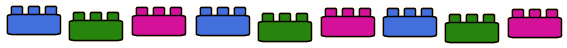 Bis for BIRTHDAYS! Your child’s birthday is a very special day. Your child may bring treats for 17 students on their special day. Please do not bring items that need to be cut or need forks/spoons. BOOK ORDERS-a Scholastic book order will be sent home each month. You will be able to make an order and pay online through the Scholastic website.BOOK-IT- We will be participating in the Pizza Hut Book-It program. It will start in October. Every day that you read with your child they can color in the day on the calendar. Students earn a mini pizza every month!BACKPACKS-Please make sure you check your child’s backpack daily and remove any completed work out of their take home folder. CIs for COMMUNICATION-  You will receive the weekly newsletter via email.  We may also use your email address as another form of daily communication.  CURRICULUM- We are implementing iLit. Standards have not changed but the way we teach will integrate all subjects together. We do Benchmark for ELA and Envision for Math.Dis for DISCIPLINE If a situation should arise concerning your child’s behavior we will follow the steps listed below:*redirection-verbal directions given*safe seat-area in the room for students to regroup before joining the class again*think sheets-helps students to reflect on the situationEExpectations- We have been learning and reviewing many expectations here at school. Please encourage your child to follow teacher’s directions at all times. We use SOAR: Stay Safe, On-Task, Act Responsibly and Respect Others.Fis for FIELD TRIPS. Kindergarten is hoping to take the following fieldtrips upon approval from the office:  Johnson’s  Pumpkin Patch,  a play in the fall or spring, the Wilderness Science Center in the winter and Kaleidoscope in the spring.   We are sometimes limited on how many chaperones we can take so if necessary, we will put names in a hat and draw for the chaperones.Gis for GRADE CARDS.  You will be able to review and print your child’s grade card at the end of each quarter. We will also have parent/teacher conferences at the end of first quarter (October  24th and 25th) and in February.HIs for HANDWRITING-we use the Zaner Bloser letter formation. Please remind your child to start all letters at the top.Iis for ILLNESS. Please notify the office is your child will be absent.  Students must be fever free for 24 hours before returning to school.INFORMATION-In order to best meet the needs of your child, it is helpful when your child’s teacher is aware of moves, divorces, separation, deaths, etc. All family situations will be kept CONFIDENTIAL. We have a school counselor available if you feel this would be helpful for your child.Jis for JOURNALS. At this time in the year your child will use “kid spelling”.  We encourage them to write the sounds they hear in the word they are spelling. Please encourage this at home by praising them for their efforts.  If students were expected to spell every word correctly in their writing, they would soon learn to dislike writing.  Kis for KIND. Kindergarteners  will learn many things including how to get along with others.  He/She will learn to care for self and belongings, to express him/herself, to enjoy reading and writing, to count and use numbers, and so much more.Lis for LIBRARY.  We will go to the library each week at our scheduled time. During our visit to the library we will listen to a story  and check out books.  Please return your child’s book in their backpack so the pages won’t get ripped or wet.  Books can be turned in before our library day and placed in our library tub in the classroom.  We ask that you help your child remember to return their book on or before library day. If books are not returned by the due date then your child will not get to check out another book. LABELS-Please label your child’s belongings that come to school such as coats, hats, gloves, backpacks, and lunchboxes.LUNCH –  Please check in at the office and you may meet your child in the cafeteria. Lunch is at 11:45. Only visitors that are on your child’s emergency contact list will be allowed to lunch.Mis for MANIPULATIVES and MATH.  By using manipulatives in the classroom students will not have as many papers to bring home.  Nis for NEWSLETTERS.  Newsletters will be emailed weekly from your classroom teacher.  Ois for OPEN COMMUNICATION. Teachers and parents must work together to ensure the success of each student. Please feel free to email or write a note whenever you have a question or concern.Pis for PARTIES. If you would be willing to help with classroom parties please sign up before you leave this evening or send a note with your child.Parent/Teacher Conferences are held in October. Qis for QUESTIONS. Ask about your child’s day. Ask about the center they went to, who they played with at recess, what story was read that day, etc.  Students will typically answer “nothing” when asked what they did that day. Therefore, make your questions more specific. Ris for RECESS. We will go outside everyday if possible. Please make sure your child is dressed appropriately for the weather.  Please send a doctor’s note if your child is to be excused from recess or PE.  Please refrain from wearing flip flops, and if girls decide to wear skirts or dresses, please wear shorts or leggings too.  Remember to label all coats, hats, mittens and lunch boxes.  Sis for SPECIAL CLASSES.  The weekly newsletter will have your child’s special class rotation for the following week. Please make sure they are wearing tennis shoes on PE day.  SHARE BAG-Each child will bring home the share bag once a month. Please go over the questions inside the bag with your child so they are prepared.Tis for TRANSPORTATION.  Please send a note or email with transportation changes. Last minute changes need to be phoned into the office since we might not have time to check email before dismissal.  Please send a note if your child is going home with a friend or having a friend to his house.Uis for UNITS AND THEMES. We will teach the kindergarten curriculum using thematic units. Please check the newsletter each week to keep up to date.Vis for VOLUNTEERS and VISITORS. Please check in at the office and pick up a visitor sticker before coming to the room.Wis for WEBSITE.   X is for eXTRA supplies and donations. Throughout the year we will post needed items on the website.Yis for YOU!  You are the most important teacher in your child’s life. You can help them feel successful by reading with them daily, checking their folder and going over papers to reinforce what they are learning at school.Zis for the ZILLIONS of things your kindergartener will experience and learn this year. Take time to enjoy the little things!